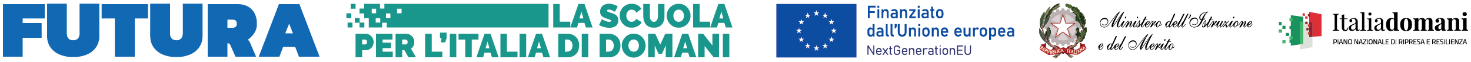 Istituto Comprensivo Statale“ITALO CALVINO” Via Bologna, 57 – 80010 VILLARICCA NA      www.calvinovillaricca.edu.itcod. mecc. NAIC885001 – cod. fisc. 95020120630e-mail: naic885001@istruzione.it;  pec naic885001@pec.istruzione.it  tel.-fax 081/818.16.85PIANO DIDATTICO PERSONALIZZATO PER ALUNNI CON DSA1. DATI RELATIVI ALL’ALUNNO/ANOTA: il PDP è atto dovuto in presenza di alunni con DSA. Viene redatto collegialmente dal team/consiglio di classe, completato dalle programmazioni curricolari e concordato con la famiglia. Deve essere consegnato alle famiglie all’inizio di ogni anno scolastico, e deve essere consultabile dai docenti che vengono a sostituire i titolari delle classi. Il PDP deve valersi anche della partecipazione diretta dell’allievo (età adeguata), per renderlo parte attiva del processo di apprendimento. Al Dirigente scolastico e agli OOCC spetta il compito di assicurare l’ottemperanza piena e fattiva di questi impegni.NORMATIVA DI RIFERIMENTODPR 275/99 “Regolamento recante norme in materia di autonomia delle Istituzioni Scolastiche”Nota MIUR 4099/A4 del 5.10.04 “Iniziative relative alla dislessia”Nota MIUR 26/A4 del 5.01.05 “Iniziative relative alla dislessia”Nota MIUR 4600 del 10 maggio 2007 “Circolare n. 28 del 15 marzo 2007 sull’esame di stato conclusivo del primo ciclo di istruzione nelle scuola statali e paritarie per l’anno scolastico 2006- 2007- precisazioni”Nota MPI 4674 del 10 maggio 2007 “Disturbi di apprendimento- Indicazioni operative”Indicazioni per il curricolo per la scuola dell’Infanzia e per il primo ciclo dell’Istruzione. D.M.31/07/2007Indicazioni Nota Ufficio Scolastico regionale Emilia Romagna n. 13925 del 4/9/07 in “Disturbi Specifici di Apprendimento (dislessia, disgrafia, discalculia) in allievi non certificati in base alla L. 104/92. Suggerimenti operativi.”OM n. 30 del 10.03.2008 “Istruzioni e modalità organizzative ed operative per lo svolgimento degli Esami di Stato conclusivi dei corsi di studio di istruzione secondaria superiore nelle scuole statali e non statali. Anno scolastico 2007/2008”CM n. 32 del 14.03.2008 “Scrutini ed esami di stato a conclusione del primo ciclo di istruzione- Anno scolastico 2007/2008”CM n. 54 del 26.05.2008, “Esami di stato per la Secondaria di Primo Grado, anno scolastico 2007/2008, prova scritta a carattere nazionale.”Nota Ufficio Scolastico regionale Emilia Romagna n. 1425 del 3/2/09 “Disturbi Specifici di Apprendimento: successo scolastico e strategie didattiche. Suggerimenti operativi.”DPR 122/2009, Regolamento sulla valutazione degli alunni.Legge 8 ottobre 2010, n. 170, Nuove norme in materia di disturbi specifici di apprendimento in ambito scolastico.2. QUADRO FAMILIARELa famiglia è:	Naturale []	Adottante []	Affidataria []3. SITUAZIONE DELLA CLASSE4. AZIENDA ASLSegnalazione diagnostica alla scuola redatta da (AUSL o privato):…………………………………………………………………………………………………………………….. Il………………………………………….. a (città):……………………………………………………….. Da dott. :………………………………………………………………………………………………………. In qualità di (neuropsichiatra o psicologo)…………………………………………………………………..1. 6 . DIAGNOSI CLINICA(Art. 3, Legge 170/2010)1. 7 INTERVENTI SOCIO EDUCATIVIInterventi riabilitativi:[ ] in orario scolastico	[ ] in orario extrascolasticoInterventi sanitari e terapeutici:(cure e terapie ad alto grado di specialità: interventi terapeutici e sanitari, come quelli condotti da neuropsichiatri, psicologi, neurologi…)Annotazioni:Descrittori:Descrittori:Descrittori:Uso di ausiliIndicare quali se diversi da quelli contemplati al successivo punto 4. (Strumenti compensativi)NOTE Dopo una attenta valutazione svolta a cura di ogni componente del team/consiglio di classe sianalizzano le possibili MISURE DISPENSATIVE e COMPENSATIVE proposte (secondo la normativa ministeriale) e si effettua la scelta di quelle ritenute più idonee (mettere una X accanto a quelle proposte).Misure dispensativeL’alunno viene dispensato:dalla presentazione contemporanea dei quattro caratteridalla lettura ad alta vocedal prendere appuntidal copiare dalla lavagnadalla dettatura di testi/appuntidall’uso del vocabolariodallo studio mnemonico delle tabellinedai tempi standardda un eccessivo carico di compitialtroNoteStrategie metodologiche e didatticheTutti gli insegnanti opereranno affinché l’alunno/a sia messo/a in condizione di seguire la programmazione di classe attraverso un atteggiamento di sensibile attenzione alle specifiche difficoltà, per stimolare l’autostima ed evitare frustrazioni, attraverso l’attivazione di particolari accorgimenti:creare un clima di apprendimento sereno, nel riconoscimento e nel rispetto delle singole diversità;organizzare attività in coppia o a piccolo gruppo, nell’ottica di una didattica inclusiva;adeguare ed eventualmente dilatare i tempi a disposizione per la produzione scritta;utilizzare differenti modalità comunicative e attivare più canali sensoriali nel momento delle spiegazioni;controllare che i compiti e tutte le comunicazioni alle famiglie siano trascritti correttamente;verificare sistematicamente la comprensione delle consegne orali e scritte;promuovere la conoscenza e l’utilizzo di tutti quei mediatori didattici che possano creare condizioni di apprendimento sereno;aver cura che le richieste operative in termini quantitativi siano adeguate ai tempi e alle personali specificità, anche nel momento dell’assegnazione di compiti a casa;Gli insegnanti guideranno e sosterranno l’alunno/a affinché impari:a conoscere le proprie modalità di apprendimento, i processi e le strategie mentali più adeguati e funzionali per lo svolgimento dei compiti richiesti;ad applicare consapevolmente comportamenti e strategie operative adeguate al proprio stile cognitivo;a ricercare in modo via via più autonomo strategie per compensare le specifiche difficoltà;ad accettare in modo sereno e consapevole le proprie specificità e a far emergere soprattutto gli aspetti positivi delle proprie potenzialità e della capacità di raggiungere comunque gli obiettivi prefissati.Composizione del team/consiglio di classe………………………………:Si concordano le seguenti misure compensative e dispensative:Lettura	delle	consegne	e	del	testo	del	compito	scritto	da	parte dell’insegnante;Evitare di consegnare materiale scritto a mano prediligendo quello stampato, o digitale, o registrato;Interrogazioni programmate;Compensazione con prove orali di compiti scritti;Uso di mediatori didattici e/o ausili informatici durante le interrogazioni;Tempi più lunghi per l’esecuzione del compito;Utilizzo di domande a risposta chiusa per la verifica dell’apprendimento (scelta multipla, vero/falso…);Valutazione incentrata sulle conoscenze e non sulle carenze;Valutazioni più attente ai contenuti che non alla forma;Stipula di un “patto” sia con l’alunno/a che con la famiglia, in cui ognuno si impegna per il raggiungimento dei propri obiettivi e ne è responsabileCONSAPEVOLEZZA DA PARTE DELL’ALUNNO DEL PROPRIO MODO DI APPRENDEREAcquisita []	Da rafforzare []	Da sviluppare []Autostima dell’alunnoNullaScarsaSufficienteBuonaIpervalutazioneAspetti emotivo- affettivo- relazionaliSi concordano:I compiti a casa (eventuale riduzione e/o carico di lavoro equilibrato);Gli strumenti compensativi da utilizzare a casa;Le interrogazioni;Le modalità di aiuto: chi, come, per quali attività/discipline;Altro:IL PRESENTE PIANO DIDATTICO PERSONALIZZATO E’ STATO CONCORDATO E REDATTO DA:Durante le prove d’esame per l’alunno con diagnosi o segnalazione specialistica di DSA, vengono impiegate le misure dispensative e gli strumenti compensativi, così come indicato nelle note ministeriali coerentemente con quanto utilizzato in corso d’anno, in particolare è importante la lettura ad alta voce da parte dei docenti delle prove e la presentazione del materiale scritto su formato digitale leggibile con sintesi vocale.La relazione finale di presentazione della classe dovrà contenere il percorso scolastico dell’alunno, tutte le notizie relative al percorso triennale, gli strumenti compensativi, alle dispense messe in atto, alle verifiche, ai tempi e al sistema valutativo.I sistemi valutativi utilizzati nel corso del triennio sono utilizzabili anche in sede d’esame (Nota MIUR n. 1787/05)Certificazione delle competenze: è opportuno tener conto delle caratteristiche e delle abilità dell’allievo con DSA.Nel documento del Consiglio di Classe (cd doc. 15 maggio):riportare tutte le informazioni sugli strumenti compensativi e dispensativi, con riferimento alle verifiche, ai tempi e al sistema valutativo utilizzati in corso d’annoinserire modalità, tempi e sistemi valutativi per le prove d’esame.La commissione d’esame terrà in considerazione, per la predisposizione della terza prova scritta e la valutazione delle altre due prove:o tempi più lunghi, tenendo conto dei livelli di affaticabilitào utilizzo di strumenti informatici se utilizzati in corso d’anno (es. sintesi volcale, dizionari digitali).Indice1.Informazioni generaliDati relativi all’alunno/aQuadro familiareSituazione della classeAzienda ASLDati della segnalazione specialistica alla scuolaDiagnosi clinicaInterventi socio educativiCurriculum scolasticopag. 3pag. 3pag. 4pag. 4pag. 4pag. 4pag. 5pag 5pag. 62.Abilità strumentaliLetturaScritturaCalcolopag. 7pag. 7pag. 8pag. 103.Lingue straniereLetturaAscoltopag. 11pag. 11pag. 124.Misure dispensative e compensativepag. 135.Contratto Formativopag. 156.Criteri e modalità di verifica e valutazionepag. 167.Patto con la famigliapag. 178.Esami di Statopag 19CognomeNomeLuogo e data di nascitaResidenzaIn Vian.In provincia diTelefoni di riferimentoe-mailIstituto/ScuolaPlessoSezione/classeComponenti del nucleo familiare COGNOME E NOMEGrado di parentelaAlunni in totale n°Alunni con disabilità n°Alunni stranieri n°Riportare solo i dati salienti relativi alle difficoltà.Tipo di interventoOperatore di riferimentoN° incontri settimanaliLogopediaPsicomotricitàInterventi didattici specifici in strutture esterneAltro (specificare)Tipo di interventoOperatore di riferimentoN° incontri settimanaliGiornoOrarioAltro (specificare)1. 8 CURRICULUM SCOLASTICOAnno scolasticoClasse frequentataScuolaEsito2.1 Lettura ( Legge 170/10, Art. 1, comma 2)DislessiaGraveMediaLieveDislessiaGraveMediaLieveDislessiaGraveMediaLievecosa leggesingole letteresillabe semplici/complessesingole parole mono/bi/tri e polisillabicheintere frasibrani di breve lunghezzacosa leggesingole letteresillabe semplici/complessesingole parole mono/bi/tri e polisillabicheintere frasibrani di breve lunghezzacosa leggesingole letteresillabe semplici/complessesingole parole mono/bi/tri e polisillabicheintere frasibrani di breve lunghezzacarattere utilizzatostampato maiuscolostampato minuscolocorsivocarattere utilizzatostampato maiuscolostampato minuscolocorsivocarattere utilizzatostampato maiuscolostampato minuscolocorsivoqualità della letturalentaimprecisasillabataIndicare gli errori ricorrenti;mancato riconoscimento del grafemainversioni di fonemisostituzioni (scambio di grafemi)non rispetta la punteggiaturaprosodia (accento, tono e intonazione)Come leggementalmentead alta vocequalità della letturalentaimprecisasillabataIndicare gli errori ricorrenti;mancato riconoscimento del grafemainversioni di fonemisostituzioni (scambio di grafemi)non rispetta la punteggiaturaprosodia (accento, tono e intonazione)Come leggementalmentead alta vocequalità della letturalentaimprecisasillabataIndicare gli errori ricorrenti;mancato riconoscimento del grafemainversioni di fonemisostituzioni (scambio di grafemi)non rispetta la punteggiaturaprosodia (accento, tono e intonazione)Come leggementalmentead alta voceComprensioneComprende semplici frasiComprende brani di breve lunghezzaAccede in modo autonomo al testoComprensioneComprende semplici frasiComprende brani di breve lunghezzaAccede in modo autonomo al testoComprensioneComprende semplici frasiComprende brani di breve lunghezzaAccede in modo autonomo al testo2. 2 Scrittura (Legge 170/10, art.1, commi 3 e 4)DisortografiaGraveMediaLieveCosa scrivescrive singole sillabesemplicicomplessesingole parole mono/bi/tri o polisillabichefrasi medio lunghebrevi testiAltro 	Indicare gli errori ricorrentiErrori fonologici (omissioni, sostituzioni, inversioni di lettere e sillabe)Errori fonetici (doppie, accenti)Errori ortografici (uso dell’H, apostrofo, separazioni e fusioni illegali)Errori semantico-lessicali (es. l’ago/lago, la radio/l’aradio)Altro 	Come scriveCopia (dalla lavagna,da testo)Scrive sotto dettaturaUtilizza ausili per la scritturaAltro 	Qualità della scritturacaratteristiche:chiaragrandepesanteCarattere:stampato maiuscolominuscolocorsivoDisgrafiaGraveMediaLieveQualità del trattosegmentatofluidoeccessiva pressioneUso di ausiliIndicare quali2. 3 Calcolo (Legge 170/10, art. 1, comma 5)DiscalculiaGraveMediaLievePrerequisiti del calcolo(es: quantità, grandezza, seriazione, classificazione in base ad uno o più attributi…)Riconosce i simboli numericiAssocia il simbolo alla quantitàConosce il valore posizionale delle cifreEsegue seriazioni e classificazioniAltro 	DifficoltàDifficoltà nella lettura, nella scrittura e nella ripetizione del numeroDifficoltà nell’identificazione della grandezzaDifficoltà nella manipolazione del numero con errori:Nelle tabellineNel calcolo a mente o scrittoNell’incolonnamentoNelle operazioniNel riconoscimento della formula da applicareDi applicazione della formulaAltroCalcoloRispetto alla diagnosi specialistica riportare le osservazioni riguardo alla correttezza e alla velocità di esecuzione.3.1 Lettura (L.170/10, art. 5)cosa leggesingole lettere (alfabeto)sillabe semplici/complessele parole in chiaro (suono corrispondente al grafema)intere frasibrani di breve lunghezzadieresi e dittonghicarattere utilizzatostampato maiuscolostampato minuscoloqualità della letturalentaimprecisasillabataCome leggementalmentead alta voceComprensionecomprende singole paroleComprende semplici frasiComprende brani di breve lunghezzaAccede in modo autonomo al testo3.2 AscoltoComprende singole paroleComprende semplici frasiComprende semplici testiRiconosce dal contesto la parte grammaticaleRiconosce vocaboli specifici per disciplinaNome e CognomeDisciplinaIndividuazione di eventuali modifiche all’interno degli obiettivi disciplinari per il conseguimento dellecompetenze fondamentaliNomeFirmaFamigliaFamigliaOperatoriOperatoriInsegnantiInsegnantiInsegnantiInsegnantiInsegnantiInsegnantiInsegnantiInsegnantiInsegnantiInsegnantiInsegnantiInsegnantiInsegnantiInsegnantiReferente	di	Istituto per i DSA